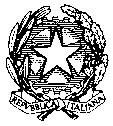 ISTITUTO COMPRENSIVO STATALE DI SCUOLA DELL’INFANZIA, PRIMARIA E SECONDARIA DI I° GRADO  “G. FANCIULLI” ARRONEVIA MATTEOTTI, 3/A – 05031 ARRONETel. 0744/387711 fax 0744/387729E- mail tric803002@istruzione.itC.F.91025670554Prot. n. 5994  C / 27 	Arrone, 24/11/2017Al Sito web scuolaAll’albo dell’IstitutoOGGETTO: Bando di gara per l’individuazione di un esperto esterno di madrelingua inglese per l’attuazione del Progetto “CLIL: HISTORICAL CHARACTERS (HISTORY IN ENGLISH)” A.S. 2017/2018. CIG:  Z6220EEDD0IL DIRIGENTE SCOLASTICORITENUTOche presso l’Istituto non è possibile reperire personale per mancanza delle specifiche professionalità richieste e/o che i docenti interni non hanno manifestato disponibilità ad accettare l’incarico;VISTOil Decreto Interministeriale n. 44 del 01/02/2011 e in particolare l’art.40 contenente le norme relative al conferimento dei contratti di prestazione d’opera per l’arricchimento dell’offerta formativa;VISTOil D.lgs. 50/2016 del 18 Aprile 2016 art. 36 comma 6;VISTAl’integrazione al regolamento d’Istituto deliberato in data 05/10/2016, delibera n.4 relativa ai criteri per la stipula dei contratti di prestazione d’opera con esperti esterni ai sensi degli artt. 40 e 33 del D.I. 44/2001 revisionato in data 30/11/2016;VISTOil punto 3.5 del Bando 5/2017 “ Lettori Madre Lingua per le scuole” emanato dalla Fondazione Cassa di Risparmio di  Terni e Narni per l’a. s. 2017/18 in cui si prescrive per il lettore di madrelingua un costo orario massimo di euro 25,00;VISTOIl progetto “CLIL: HISTORICAL CHARACTERS (HISTORY IN ENGLISH)” per la scuola Primaria e Secondaria di primo grado di questo Istituto  che ha l’obiettivo di potenziare la competenza comunicativa in Lingua Inglese;ISTITUTO COMPRENSIVO STATALE DI SCUOLA DELL’INFANZIA, PRIMARIA E SECONDARIA DI I° GRADO  “G. FANCIULLI” ARRONEVIA MATTEOTTI, 3/A – 05031 ARRONETel. 0744/387711 fax 0744/387729E- mail tric803002@istruzione.itC.F.91025670554VISTA             la delibera della Fondazione  Carit   del 18 ottobre 2017 relativa al contributo                    “Bando 5/2017 Lettori Madre Lingua“  acquisita agli atti con n. prot. 5346/C14 del                     25/10/2017;CONSIDERATO       che gli incarichi di cui sopra comportano la necessità di prestazioni 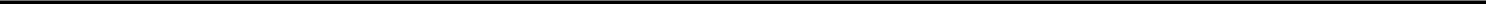 			professionali di natura specialistica;CONSIDERATO  EMANAPer i motivi espressi in premessa, Il seguente avviso di selezione per l’individuazione di esperti esterni per il Progetto sotto elencato;Viene richiesto per l’attuazione del progetto:n. 1 lettore madrelingua per scuola primaria plessi di Arrone, Montefranco e Ferentillo e per la scuola secondaria di  Arrone e Ferentillo;L’attività si svolgerà da  gennaio    giugno 2018.Modalità di partecipazione alla selezioneGli interessati, (solo maggiorenni) dovranno comunicare la propria disponibilità mediante la compilazione dei seguenti moduli allegati: Domanda di partecipazione (Mod. A) e Valutazione Curriculum Docente Esterno (Mod. B), riportando i dati anagrafici generali, l’indicazione del costo orario lordo richiesto; in più va allegato il Curriculum Vitae, che dovrà contenere i seguenti dati minimi:Titoli specifici di studio posseduti in riferimento alle competenze professionali;Titoli culturali e ogni altra competenza utile agli effetti dell’incarico oggetto di selezione;Esperienze maturate in ambito scolastico.ISTITUTO COMPRENSIVO STATALE DI SCUOLA DELL’INFANZIA, PRIMARIA E SECONDARIA DI I° GRADO  “G. FANCIULLI” ARRONEVIA MATTEOTTI, 3/A – 05031 ARRONETel. 0744/387711 fax 0744/387729E- mail tric803002@istruzione.itC.F.91025670554Termini di presentazione della domandaLa domanda corredata dagli allegati richiesti, dovrà pervenire entro il 11/12/2017 presso la sede di questo Istituto: Via Matteotti, 3/a Arrone (TR)  in busta chiusa con sopra la dicitura: Contiene domanda per la funzione di esperto esterno Progetto “Historical characters (History in English)” A.S. 2017/2018. Non farà fede la data del timbro postale di partenza.Non saranno prese in considerazione domande incomplete e/o pervenute successivamente alla data di scadenza.Criteri per la selezioneLa selezione tra tutte le offerte pervenute avverrà in base ai titoli, alle competenze e alle esperienze maturate, ad insindacabile giudizio della Commissione all’uopo costituita, sotto la direzione del Dirigente Scolastico, tenendo conto dei punteggi e dei criteri stabiliti dal Consiglio d’Istituto sotto riportati:Tabella per la selezione degli espertiISTITUTO COMPRENSIVO STATALE DI SCUOLA DELL’INFANZIA, PRIMARIA E SECONDARIA DI I° GRADO  “G. FANCIULLI” ARRONEVIA MATTEOTTI, 3/A – 05031 ARRONETel. 0744/387711 fax 0744/387729E- mail tric803002@istruzione.itC.F.91025670554In seguito a valutazione delle offerte pervenute  stilerà una graduatoria provvisoria che sarà consultabile sul sito “www.icfanciulli.gov.it" dal 13/12/2017 e sarà seguita, dopo n. 3 giorni, da una graduatoria definitiva.Si precisa che nel caso in cui il candidato primo in graduatoria non possa sostenere la docenza di tutti i corsi secondo i tempi e modalità previste da questo Istituto, gli verranno assegnati (come descritto al successivo punto: “Perfezionamento d’incarico”) solo i corsi da lui sostenibili, i rimanenti corsi saranno assegnati ai candidati idonei successivi in ordine di graduatoria.L’Istituto ricorrerà alla trattativa privata qualora la presente gara andasse deserta o si presentasse la necessità di completare gli orari settimanali attesi in preventivo;E’ richiesto il possesso di partita IVA se Associazioni, Enti, Società o liberi professionisti e in tal caso si ricorda che la fattura dovrà essere prodotta in formato elettronico.Tutta la documentazione a corredo della domanda: diplomi, certificati, attestati e altri documenti possono essere presentati attraverso:Autocertificazione (dichiarazione sostitutiva di certificazione con esatta indicazione di tutti gli elementi necessari alla valutazione dei titoli);oppure:Fotocopia, accompagnata da dichiarazione sostitutiva dell’atto di notorietà di cui all’art.47 del decreto del Presidente della Repubblica 28 Dicembre 2000, n°455, attestante la conoscenza del fatto che la copia è conforme all’originale.L’Amministrazione si riserva di effettuare idonei controlli sul contenuto delle dichiarazioni. Qualora dal controllo emergesse la non veridicità del contenuto della dichiarazione, conseguirà l’esclusione del candidato oltre le connesse responsabilità, come da normativa vigente.Una  volta stipulato il contratto la prestazione pattuita potrà essere motivatamente interrotta nel caso vengano meno i presupposti della prestazione  senza che l’incaricato possa vantare  ogni pretesa se non il pagamento del corrispettivo pattuito limitatamente alle prestazioni   effettivamente  erogate.Perfezionamento d’incaricoL’esperto individuato ai sensi del presente bando, è invitato a presentarsi verso l’ufficio preposto per il perfezionamento dell’incarico e solo successivamente alla stipula del contratto potrà concordare con i docenti coinvolti nel progetto l’inizio dell’attività.Il Dirigente Scolastico, in base alle prerogative affidategli dalla normativa, sottoscriverà il contratto di Prestazione d’opera con gli esperti esterni in possesso di partita IVA se Associazioni, Enti o Società o con lavoratori autonomi occasionali e/o abituali.Resta inteso che i compensi verranno corrisposti al termine delle attività, previa presentazione di una specifica relazione finale su quanto svolto e sui risultati conseguiti con allegato uno stampato con il calendario delle ore prestate contro firmate dagli insegnanti di classe. Per eventuali ulteriori informazioni contattare gli uffici amministrativi (tel. 0744/387711)ISTITUTO COMPRENSIVO STATALE DI SCUOLA DELL’INFANZIA, PRIMARIA E SECONDARIA DI I° GRADO  “G. FANCIULLI” ARRONEVIA MATTEOTTI, 3/A – 05031 ARRONETel. 0744/387711 fax 0744/387729E- mail tric803002@istruzione.itC.F.91025670554E’ richiesto il possesso di partita IVA se Associazioni, Enti, Società o liberi professionisti e in tal caso si ricorda che la fattura dovrà essere prodotta in formato elettronico.Tutta la documentazione a corredo della domanda: diplomi, certificati, attestati e altri documenti possono essere presentati attraverso:Autocertificazione (dichiarazione sostitutiva di certificazione con esatta indicazione di tutti gli elementi necessari alla valutazione dei titoli);oppure:Fotocopia, accompagnata da dichiarazione sostitutiva dell’atto di notorietà di cui all’art.47 del decreto del Presidente della Repubblica 28 Dicembre 2000, n°455, attestante la conoscenza del fatto che la copia è conforme all’originale.L’Amministrazione si riserva di effettuare idonei controlli sul contenuto delle dichiarazioni. Qualora dal controllo emergesse la non veridicità del contenuto della dichiarazione, conseguirà l’esclusione del candidato oltre le connesse responsabilità, come da normativa vigente.Perfezionamento d’incaricoL’esperto individuato ai sensi del presente bando, è invitato a presentarsi verso l’ufficio preposto per il perfezionamento dell’incarico e solo successivamente alla stipula del contratto potrà concordare con i docenti coinvolti nel progetto l’inizio dell’attività.Il Dirigente Scolastico, in base alle prerogative affidategli dalla normativa, sottoscriverà il contratto di Prestazione d’opera con gli esperti esterni in possesso di partita IVA se Associazioni, Enti o Società o con lavoratori autonomi occasionali e/o abituali.Resta inteso che i compensi verranno corrisposti al termine delle attività, previa presentazione di una specifica relazione finale su quanto svolto e sui risultati conseguiti con allegato uno stampato con il calendario delle ore prestate contro firmate dagli insegnanti di classe. Per eventuali ulteriori informazioni contattare gli uffici amministrativi (tel. 0744/220982)Altre informazioniLe attività si svolgeranno nel corso dell’anno scolastico 2017/18, sia in orario antimeridiano che pomeridiano, in base ad un calendario e ad un orario da concordare con i docenti di ciascuna classe.La partecipazione alla gara non vincola l’amministrazione appaltante che avrà facoltà a proprio insindacabile giudizio, di non procedere all’aggiudicazione senza che ciò comporti pretesa alcuna da parte dei concorrenti;L’amministrazione appaltante procederà all’aggiudicazione anche in presenza di una sola offerta ritenuta valida ad insindacabile giudizio dell’amministrazione stessa;ISTITUTO COMPRENSIVO STATALE DI SCUOLA DELL’INFANZIA, PRIMARIA E SECONDARIA DI I° GRADO  “G. FANCIULLI” ARRONEVIA MATTEOTTI, 3/A – 05031 ARRONETel. 0744/387711 fax 0744/387729E- mail tric803002@istruzione.itC.F.91025670554Gli aspiranti dipendenti da altre Amministrazioni o Istituzioni Scolastiche dovranno essere autorizzati dal proprio dirigente e la stipula del contratto sarà subordinata al rilascio di detta autorizzazione (art. 53 del d. Lgs n.165/2001 e art. 8 del d.lgs. 25/05/2017 );L’inosservanza anche di una sola modalità di redazione comporterà l’esclusione dalla gara;Le domande pervenute oltre il termine saranno escluse. Le domande presentate non possono essere ritirate e/o sostituite;Nessun compenso è riconosciuto ai concorrenti per le spese sostenute per la compilazione dell’offerta.L’esperto dovrà provvedere in proprio alle coperture assicurative per infortuni e responsabilità civile.Ai sensi dell’art.13 del d.lgs. N.196 del 2003, i dati personali forniti dal/i candidato/i saranno raccolti presso l’Istituzione Scolastica per le finalità di gestione della selezione e potranno essere trattati anche in forma automatizzata e comunque in ottemperanza alle norme vigenti. Il/i candidato/i dovrà/dovranno autorizzare l‘istituzione Scolastica al trattamento dei dati      personali e in caso In caso di valutazione a pari merito, verrà preferito il candidato   più giovane, ai sensi  dell’ art.3, comma  7, Legge 127/1997;Il titolare del trattamento dei dati è il Dirigente Scolastico o suo delegato.   Il presente bando è pubblicato sull’Albo Pretorio e sul sito della scuola.Il Dirigente ScolasticoProf. Fabrizio CanollaFirma autografa sostituita a mezzo stampa aisensi e per gli effetti dell’art. 3,c. 2 D.Lgs n.39/93PlessoNumero classiAnno di corsoNumero alunniArrone Primaria15°24Arrone Secondaria   I°51°A-1°B-2°A-3°A-3°B109Montefranco primaria15°16Ferentillo Primaria15°20Ferentillo Secondaria  I°31°A-2°A-3°A38Titoli – Esperienze-AltroPuntiLaurea specifica1Diploma di Scuola sec. Di 2°( in alternativaal punto 1)1Possesso di titoli specifici afferenti latipologia di intervento (Specializzazionimaster,corsi di formazione……)1 punto per ogni titolo(massimo 5 punti)Esperienze  in altri Istituti scolastici, riferibili al settore  di pertinenza1 punto per ogni progetto(massimo 5 punti)Precedenti esperienze nel ns. Istituto valutate positivamente1 punto per ogni progetto(massimo 5 punti)Compenso richiesto al lordo di tutti gli oneri di legge, sia a carico dell’esperto che dell’IstitutoFino a € 20,00/h - 3 puntiFino a € 22,00/h - 2 puntiFino a € 25,00/h - 1 punti